	Property and Applicant Information	Historic Property Name (if unknown, leave blank):		 Street:	NPS Project # (if unknown, leave blank):	 County: 	City: 	,KY	9-Digit Zip Code:	-	Applicant/Owner: 	 Signature:Street:	City: 	State: 	Zip: 	Phone:	Email: 	Date: 	Consultant (if applicable):	Signature: 	Organization: 	Phone:	Email: 		Photo Documentation Requirements	The National Park Service has specific requirements (both in content and format) for electronic photo submissions. For consistency, the Kentucky Heritage Council is following those same requirements.You MUST have Adobe Reader or Adobe XI (or newer) to complete the required Tax Credit forms. This Photo Form has embedded the requirements into its formatting to ensure compliance.Please ensure the following:Photos must be of clear, visually descriptive, and of high-resolution (300+ DPI) quality.Photos that are blurry, distorted, or generally not clear will not be accepted and new photos will be requested.Photos shall FILL the 4x6” horizontal rectangle (if photos are portrait oriented, they MUST be rotated to landscape).All required information must be listed at the top of EACH page of this Photo Form.The Photo’s Number must correspond to the Photo-Keyed Plan, which is submitted as a separate PDF file.The Photo Description should describe the area / view depicted and any relevant features impacted by the Project.	Photo Form Instructions	Copy and Paste as many pages as necessary to document all of your Property’s photos.  You will need to SAVE this form as a PDF prior to uploading to the Application Portal. The areas on the following pages that are highlighted are REQUIRED on each page.Add (1) or (2) 4”x6” images to each page in the Photo Form, and fill in the following information for every photo:(In the Header) Property Address: 			(In the body of the page) Photo Number: 	(as shown on the Photo-Keyed Plan)	Photo Date: 	Photo Description: 	If the property is seeking BOTH State and Federal Tax Credits, please provide a Photo Form for EACH Application. If you are submitting an Amendment Application, please provide a Photo Form with photos of the Photo Number: 	(as shown on the Photo-Keyed Plan)	Photo Date: 	Photo Description: 	Photo Number: 	(as shown on the Photo-Keyed Plan)	Photo Date: 	Photo Description: 	Photo Number: 	(as shown on the Photo-Keyed Plan)	Photo Date: 	Photo Description: 	Photo Number: 	(as shown on the Photo-Keyed Plan)	Photo Date: 	Photo Description: 	Photo Number: 	(as shown on the Photo-Keyed Plan)	Photo Date: 	Photo Description: 	Photo Number: 	(as shown on the Photo-Keyed Plan)	Photo Date: 	Photo Description: 	Photo Number: 	(as shown on the Photo-Keyed Plan)	Photo Date: 	Photo Description: 	Photo Number: 	(as shown on the Photo-Keyed Plan)	Photo Date: 	Photo Description: 	Photo Number: 	(as shown on the Photo-Keyed Plan)	Photo Date: 	Photo Description: 	Photo Number: 	(as shown on the Photo-Keyed Plan)	Photo Date: 	Photo Description: 	Photo Number: 	(as shown on the Photo-Keyed Plan)	Photo Date: 	Photo Description: 	Photo Number: 	(as shown on the Photo-Keyed Plan)	Photo Date: 	Photo Description: 	Photo Number: 	(as shown on the Photo-Keyed Plan)	Photo Date: 	Photo Description: 	Photo Number: 	(as shown on the Photo-Keyed Plan)	Photo Date: 	Photo Description: 	Photo Number: 	(as shown on the Photo-Keyed Plan)	Photo Date: 	Photo Description: 	Photo Number: 	(as shown on the Photo-Keyed Plan)	Photo Date: 	Photo Description: 	Photo Number: 	(as shown on the Photo-Keyed Plan)	Photo Date: 	Photo Description: 	Photo Number: 	(as shown on the Photo-Keyed Plan)	Photo Date: 	Photo Description: 	Photo Number: 	(as shown on the Photo-Keyed Plan)	Photo Date: 	Photo Description: 	Photo Number: 	(as shown on the Photo-Keyed Plan)	Photo Date: 	Photo Description: 	Photo Number: 	(as shown on the Photo-Keyed Plan)	Photo Date: 	Photo Description: 	Photo Number: 	(as shown on the Photo-Keyed Plan)	Photo Date: 	Photo Description: 	Photo Number: 	(as shown on the Photo-Keyed Plan)	Photo Date: 	Photo Description: 	Photo Number: 	(as shown on the Photo-Keyed Plan)	Photo Date: 	Photo Description: 	Photo Number: 	(as shown on the Photo-Keyed Plan)	Photo Date: 	Photo Description: 	Photo Number: 	(as shown on the Photo-Keyed Plan)	Photo Date: 	Photo Description: 	Photo Number: 	(as shown on the Photo-Keyed Plan)	Photo Date: 	Photo Description: 	Photo Number: 	(as shown on the Photo-Keyed Plan)	Photo Date: 	Photo Description: 	Photo Number: 	(as shown on the Photo-Keyed Plan)	Photo Date: 	Photo Description: 	Photo Number: 	(as shown on the Photo-Keyed Plan)	Photo Date: 	Photo Description: 	Photo Number: 	(as shown on the Photo-Keyed Plan)	Photo Date: 	Photo Description: 	Photo Number: 	(as shown on the Photo-Keyed Plan)	Photo Date: 	Photo Description: 	Photo Number: 	(as shown on the Photo-Keyed Plan)	Photo Date: 	Photo Description: 	Photo Number: 	(as shown on the Photo-Keyed Plan)	Photo Date: 	Photo Description: 	Photo Number: 	(as shown on the Photo-Keyed Plan)	Photo Date: 	Photo Description: 	  Date Submitted to KHC:Rehabilitation Tax Credit Application Photo FormDate Submitted to NPS (if applicable):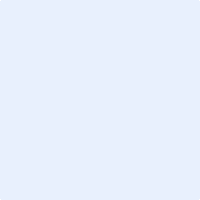 